Supplementary MaterialSupplementary DataThe entire shotgun MS dataset is available online (MS_dataset; web address to be added).Supplementary TableTable S1. List of proteins with significantly different expression levels in G. lamblia WBC6 trophozoites (WT) and E. coli glucuronidase A-transfected trophozoites (GusA). The respective accession numbers and annotations in the GiardiaDB are given.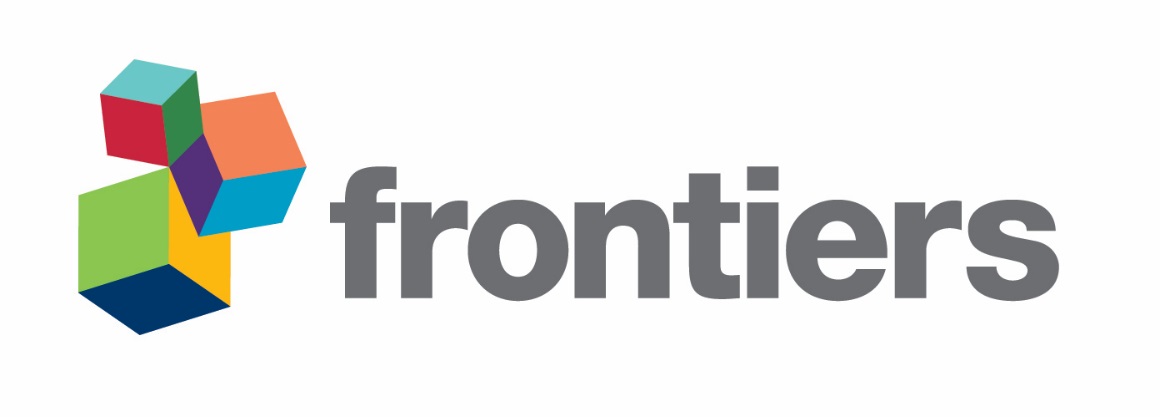 Higher in WTHigher in WTHigher in GusAHigher in GusAAccession N°AnnotationAccession N°AnnotationGL50803_102455Kinesin-6GL50803_101168Protein 21.1GL50803_103164H-SHIPPO 1GL50803_10161hypothetical proteinGL50803_10522hypothetical proteinGL50803_101765VSPGL50803_113788hypothetical proteinGL50803_101832High cysteine protein (VSP4A1)GL50803_115066High cysteine membrane protein VSP-likeGL50803_102248Coiled-coil proteinGL50803_13616Glycine-rich proteinGL50803_103838KinaseGL50803_13945hypothetical proteinGL50803_103888hypothetical proteinGL50803_14098ATP-dependent RNA helicaseGL50803_103992VSPGL50803_14507hypothetical proteinGL50803_10569hypothetical proteinGL50803_14967hypothetical proteinGL50803_10679hypothetical proteinGL50803_15139hypothetical proteinGL50803_10765MCM7GL50803_15472hypothetical proteinGL50803_11040KinaseGL50803_16269FAD synthetaseGL50803_112113VSPGL50803_17043Glyceraldehyde 3-phosphate dehydrogenaseGL50803_112408hypothetical proteinGL50803_17531hypothetical proteinGL50803_112801VSPGL50803_22385Protein 21.1GL50803_113357VSPGL50803_25035Protein tyrosine phosphataseGL50803_113450VSP with INRGL50803_25816High cysteine membrane protein Group 1GL50803_113797VSP with INRGL50803_2732Hypothetical proteinGL50803_114674Hypothetical proteinGL50803_2796KinaseGL50803_11470VSP with INRGL50803_2864hypothetical proteinGL50803_11497hypothetical proteinGL50803_30233hypothetical proteinGL50803_11521VSPGL50803_33030hypothetical proteinGL50803_11566hypothetical proteinGL50803_41619hypothetical proteinGL50803_12215S-adenosylmethionine-dep. methyltransferaseGL50803_4323hypothetical proteinGL50803_136004VSPGL50803_4369Dual specificity phosphatase Cdc25GL50803_13809hypothetical proteinGL50803_4587hypothetical proteinGL50803_13988hypothetical proteinGL50803_4653Serpin 1GL50803_14216KinaseGL50803_7018hypothetical proteinGL50803_14539Protein 21.1GL50803_7706hypothetical proteinGL50803_14573Tenascin-XGL50803_7800hypothetical proteinGL50803_14586VSP with INRGL50803_7865L-asparaginaseGL50803_14602hypothetical proteinGL50803_8058hypothetical proteinGL50803_14843Chaperone protein dnaJGL50803_8616hypothetical proteinGL50803_14906hypothetical proteinGL50803_8725hypothetical proteinGL50803_14940hypothetical proteinGL50803_87261hypothetical proteinGL50803_14997hypothetical proteinGL50803_89315VSPGL50803_15204ERP3GL50803_90665hypothetical proteinGL50803_15515hypothetical proteinGL50803_91476hypothetical proteinGL50803_15930RNA helicaseGL50803_15958Ser/Thr protein kinaseGL50803_15987hypothetical proteinGL50803_16157hypothetical proteinGL50803_16199Coiled-coil proteinGL50803_16230Hypothetical proteinGL50803_16415hypothetical proteinGL50803_16460KinaseGL50803_16484hypothetical proteinGL50803_16534Protein 21.1GL50803_16944hypothetical proteinGL50803_16985hypothetical proteinGL50803_16986KinaseGL50803_17025Nuclear ATP/GTP-binding proteinGL50803_17123hypothetical proteinGL50803_17198Leucine-rich repeat proteinGL50803_17283hypothetical proteinGL50803_17389SUA5 proteinGL50803_17412hypothetical proteinGL50803_17574Coiled-coil proteinGL50803_1770DRL1 proteinGL50803_2082KinaseGL50803_21110hypothetical proteinGL50803_23357NYD-SP28 proteinGL50803_23447hypothetical proteinGL50803_23767hypothetical proteinGL50803_24453hypothetical proteinGL50803_32571hypothetical proteinGL50803_32681hypothetical proteinGL50803_33989hypothetical proteinGL50803_3491hypothetical proteinGL50803_37093VSPGL50803_3920hypothetical proteinGL50803_4017hypothetical proteinGL50803_40244P24GL50803_41472VSPGL50803_4192ARL2GL50803_4711hypothetical proteinGL50803_5374Tubulin specific chaperone BGL50803_5949Tetratricopeptide repeat proteinGL50803_7126hypothetical proteinGL50803_7747hypothetical proteinGL50803_7797Alpha-5 giardinGL50803_8140GTP-binding protein ARD-1GL50803_8157RNA polymerase II subunit Rpb5bGL50803_8456Tubulin tyrosine ligaseGL50803_8464hypothetical proteinGL50803_86440Peptidyl-tRNA hydrolaseGL50803_86934KinaseGL50803_8708Eukaryotic translation initiation factor 1AGL50803_8741Dipeptidyl-peptidase I precursorGL50803_9077Inositol 5-phosphatase 4GL50803_9134hypothetical proteinGL50803_91911Translation initiation factor eIF-2B alpha SUGL50803_9741ABC transporter